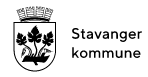 Handlingsplan for det psykososiale barnehagemiljøet i TjensvollbarnehageneLov om barnehager kap. 8, §41-43 fastsetter en vidtgående plikt til å jobbe systematisk med å sikre alle barn et trygt og godt barnehagemiljø som fremmer helse, trivsel, lek og læring. Vår visjon er «vi bygger fellesskap», og vi arbeider for å møte barns behov for trygghet, tilhørighet og annerkjennelse. Vi ønsker å sikre at alle barn får ta del i å medvirke til felleskapet. Barnehagens systematiske arbeid med det psykososiale barnehagemiljøetBarnehagens arbeid med barnehagemiljøet omfatter både det fysiske og det psykososiale miljøet. Barnehagen skal arbeide for å forhindre krenkelser og mistrivsel, og for at barnehagemiljøet bidrar positivt til barns helse, trivsel, lek og læring. Alle planer, tiltak og handlinger skal ha barnets beste som grunnleggende hensyn, jf. artikkel 3 Barnehagelovens bestemmelser om barnas psykososiale miljø handler ikke først og fremst om mobbing, men om at barn har det trygt og godt i barnehagen basert på barnets subjektive oppfatning av sitt eget barnehagemiljø. Spørsmålet barnehagen og foreldrene må stille seg, er om barnehagemiljøet er så godt at det fremmer helse, trivsel, lek og læring og at barna opplever trygghet og tilhørighet.Barnehagen skal være et godt sted hvor barna skal få leke og utvikle seg i et positivt felleskap, og i et trygt og inkluderende miljø. Heldigvis er det slik for de aller fleste barn. Forskning viser likevel at ikke alle barn opplever barnehagen som trygg. Forskningsrapporten “Hele barnet - hele løpet” (Lund, 2015) fastslår at mobbing foregår i barnehagen.Barnehagens arbeid etter lov om barnehager kap. 8, § 41Nulltoleranse er et uttrykk som brukes til å referere til den null graden av fleksibilitet som brukes ved visse adferdsmønster eller også til holdninger. Vi har nulltoleranse for krenkelser og mobbing. Barnehagens handlingsplanVår handlingsplan skal gi forutsigbarhet i barnehagens systematiske arbeid med det psykososiale barnehagemiljøet for barn, ansatte og foreldre. Den skal være retningsgivende og vise hva barnehagen gjør for å sikre barns rett til et trygt og godt barnehagemiljø. Vi arbeider systematisk forebyggende med barnehagens miljø, og vi diskuterer mobbing, krenkelser og barns trivsel i personalet. Er det barn som ikke trives av ulike grunner skal barnehagen undersøke, avdekke og sette tiltak. Vi ønsker å være en reflekterende og lærende organisasjon.Barnehagens handlingsplan skal:drøftes og vedtas i barnehagens samarbeidsutvalg (SU)være oppdatert etter gjeldende lovkrav være kjent i personalet, for foreldre og for barnaha en innretning som gjør at den brukes i arbeidet med å sikre barns rett til et trygt og godt barnehagemiljøutvikle vårt barnehagemiljø, vi er en lærende organisasjon som ønsker en åpen kultur og stadig utviklingimplementeres i vårt HMS-system Ansvar og rollefordelingVirksomhetsleder er hovedansvarlig for det psykososiale miljøet i barnehagen. Alle ansatte har et ansvar for å arbeide for et trygt og inkluderende barnehagemiljø.Gripe inn og stoppe krenkelsen med en gangSi ifra til virksomhetsleder i barnehagenUndersøke hva som har skjeddSette inn tiltak, og lage en plan for å sørge for at barnet får et trygt og godt barnehagemiljø.Pedagogiske ledere ivaretar barns medvirkning, bidrar til et inkluderende lekemiljø, støtter barns lek og læring, og støtter og veileder barn i deres utvikling. Han eller hun har ansvar for planlegging, gjennomføring, vurdering og utvikling av barnehagens oppgaver og innhold, samt veiledning av det øvrige personalet. Pedagogiske ledere er rollemodeller og har ansvar for å lede medarbeidere i det daglige arbeidet med barna. Pedagogisk leder har ansvar for: å skape positivt klima i barnegruppenat de voksne må være sensitive, pålogget og til stedet. Sensitivitet er viktig å ha når en skal se etter mobbing og skult aktivitet mellom barnapositiv perspektivtaking: empati, at du er interessert i barnet/barnegruppenhåndtering av atferdgod organisering og gode overganger mellom aktivitetene. Kaotiske overganger fører ofte til knuffing og det er ofte da krenkelser skjer varierte læringsformeropplæring og rollemodell for sine medarbeidere søke selv veiledning hos f.eks. avdelingsleder/ressursteam/PPT/TBTgod informasjonsflyt på avdelingenha samme regler og konsekvenser ta problemer/utfordringer jevnlig opp på avdelingsmøter, unngå å snakk om problemer/utfordringer på avdelingen når det er barn til stedet.ha et positivt syn på barnet som krenker/mobber viktig at beskjeder/informasjon går fra tidligvakt til seinvaktbeskjed videre til den avdeling barnet går på, så dette kan følges oppdrøfte og tenke høyt sammen i forhold til tiltak. Det er ikke alltid fasitsvarHolde seg faglig oppdatertVoksenrollen – den Autoritative voksneDen autoritative voksenstilen er den viktigste faktoren i det forebyggende arbeidet mot krenkelser og mobbing. Autoritative voksne er varme og grensesettende (se modell voksenstiler under). Det er to akser: kontrollakse og relasjonsakse, og det er kombinasjonen av disse som ser ut til å skape gode lærings- miljø. Kravene og grensene må settes på en respektfull måte, som tar utgangspunkt i barnas modenhetsnivå og medvirkning. Relasjonsvarmen må være grunnleggende.Eksempler på relasjonsbygging er: perspektivtaking, småprat, aktiviteter, mestringsopplevelser, kvalitetstid med noen barn (banking time), god stemning. Eksempler på krav/kontroll er: rutiner og forutsigbarhet i det daglig arbeidet, krav til god atferd, støttende grensesetting og krav til innsats. Barn som har gjort noe som er uønsket eller uakseptabelt, skal oppleve at den voksne ikke fordømmer eller avviser dem, men klart tar avstand fra det de har gjort, og samtidig anerkjenner følelsene deres og viser respekt og varme. Det er alltid de ansattes ansvar å ivareta det barnet som har utført en negativ handling, inkludere det og hjelpe det inni fellesskapet.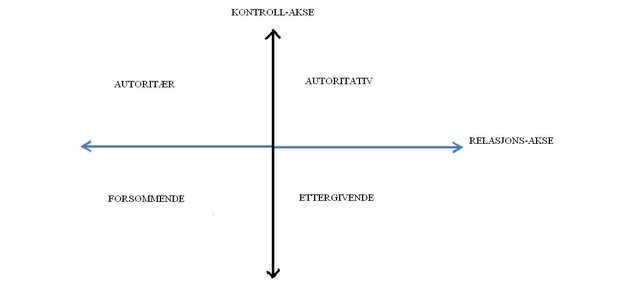 Sensitive voksne  Sensitivitet handler om at vi er oppmerksomme når vi er sammen med barna og at vi både legger merke til og møter barnas behov, følelser og uttrykk med gode reaksjoner.Sensitivitet fremmer små barns trygghet. Det er en forutsetning for deres trygge tilknytning og tillit til oss voksne, samt deres følelsesmessige og sosiale utvikling. En sensitiv voksen aksepterer både positive og negative følelser hos barna. Vi deler barnas positive følelser og vil hjelpe barn med å regulere vanskelige følelser. Det er viktig for at små barn skal bli kjent med følelsene sine og etter hvert greie å uttrykke dem på gode måter.Vi er oppmerksomme på alle barn i gruppenFanger opp problemer og barn som trenger ekstra støtteGir gode svar eller reaksjonerStøtter og aksepterer barnas følelserGir trøst og støtte til problemløsningGir trøst, omsorg, trygghet og trivselHjelper å sette ord på ulike følelser, gi bekreftelse på følelserTolke barnetPositivt klimaPositivt klima kjennetegnes ved at voksne og barn har et godt forhold, at de viser interesse og respekt for hverandre og har glede av å være sammen. Dette uttrykkes gjennom det som sies og gjennom kroppsspråket.Trygghet og et positivt klima legger et grunnlag for at barna skal kunne utforske og lære.Et positivt klima noe vi må jobbe aktivt for å skape. Positivt klima handler i praksis om: gode relasjoner, positive følelser mellom oss og barna, samt barna imellom, samt i personalgruppa og at vi viser respekt for barna. Vi fremmer et positivt klima ved å:Gi fysisk nærhet til bana, vær der barnet erDeler glede/positive følelserDelta i lek og andre aktiviteter hvor kommunikasjonen går frem og tilbake, hver sin tur. Støtter barnas kontakt med hverandreSmil/latter, entusiasme, uttrykke positive følelserVarm og rolig stemmebrukRespektfullt språk og kommunikasjonBlikkontakt, kroppen vendt mot barnaVis interesse for barnet Ha det gøy sammen og vis at du liker å være sammen med dem.Bruk et respektfullt språk ved å si «takk» og «vær så god»Bruk barnets navn når vi snakker sammenVære en god kollegaVerdier vårt syn på barnetDet er alltid de voksne som har ansvar for relasjonene i barnehagen, og de voksne har et stort ansvar i barnehagens forebyggende arbeid mot mobbing. Alle voksne har som rollemodeller, et særlig ansvar for å etterleve og formidle et godt verdigrunnlag. Ansatte og foreldre må arbeide sammen for å oppnå et inkluderende og godt psykososialt miljø som forebygger mistrivsel, utrygghet, diskriminering og krenkelser.Barnehagenes verdigrunnlag er fastsatt i rammeplanen og skal formidles, praktiseres og oppleves i alle deler av barnehagens pedagogiske arbeid. Verdiene er: Barn og barndom, demokrati, mangfold, gjensidig respekt, likeverd og likestilling, bærekraftig utvikling samt livsmestring og helse.I Tjensvollbarnehagene setter disse verdigrunnlagene krav til oss ansatte om å møte barna med respekt og nysgjerrighet. De ansatte skal ha en voksenrolle som er autoritativ der de skal støtte barna i deres ønsker og behov, men også samtidig sette klare og forståelige grenser for dem. I Tjensvollbarnehagene skal vi dette året ha særlig fokus på: OmsorgLikeverdTilhørighetAnerkjennelseVerdibasert ledelseVerdibasert ledelse er en ledelsesfilosofi som går ut på å lede virksomheten ved hjelp av ett felles verdigrunnlag som alle følger i sitt daglige arbeid. Vi setter oss felles mål og aktiviteter gjennom åpenhet og dialog som bygger på våre felles verdier. Vi ønsker å skape en trygg arbeidsplass der det er kultur for å gi hverandre tilbakemeldinger. Vi måler mål oppnåelse gjennom medarbeiderundersøkelse og brukerundersøkelsen. Vi skal jobbe videre med våre felles verdigrunnlag for neste barnehageår 21/22.Interne rutiner for kommunikasjon og informasjonVi utveksler ideer, synspunkter og nytt fagstoff i ulike grupper. Avdelingsmøter og personalmøter møtes personal på egen avdeling. Planleggingsdager og ulike faggrupper møtes alle på forskjellige nivå og fra ulike avdelinger. Vi legger til rette for innspill, kommentarer og tilbakemeldinger. Utarbeidelsen av våre planer går også ut til alle og godkjennes av tillitsvalgte og barnehagens SU. Våre interne rutiner for å ivareta handlingsplanen for psykososialt miljø, gjør vi ved å implementere planen inn i vårt HMS-system og ha klare ansvarsfordeling og tydelig struktur på hvordan vi skal arbeide for å forebygge og ivareta miljøet dersom det skjer avvik. Hva er mobbing? Begrepsavklaring“Mobbing av barn i barnehagen er handlinger fra voksne og/eller andre barn som krenker barnets opplevelse av å høre til og være en betydningsfull person for fellesskapet” StavangerbarnehagenVi har brukt Pål Roland i vårt arbeid. Han trekker frem disse faktorene:Det dreier seg om negative, fysiske eller psykiske handlinger begått av en eller flere mot en annenDen som blir utsatt for erting, plaging eller utestengning, er lett tilgjengelig som del av et fellesskap han eller hun ikke har valgt selvDet er ubalanse i maktforholdet slik at det er vanskelig å forsvare segHandlingene må ha en viss hyppighet for å foregå over tidMobbing kan involvere flere former for handlinger. Vi kan skille mellomVerbal mobbing (si stygge ting)Fysisk mobbing (slå, sparke, bite)Utestengelse (får ikke delta i lek)Eller mellom direkte og indirekte mobbingForskjell på mobbing, erting og konfliktDet er viktig å skille mellom konflikt og mobbing, da konfliktløsning er en viktig og nødvendig del av sosialiseringsprosessen. Det er også viktig at en skiller mellom erting og mobbing.For å forstå denne forskjellen og å kjenne til skillene mellom erting, konflikt og mobbing vil ansatte kunne identifisere og iverksette rette tiltak i større grad. Både ansatte og foresatte bør være klar over de spesifikke karakteristika som skiller mobbing fra en vanlig konflikt, og heller ikke gripe inn i mobbingen som i en konflikt, da dette bør angripes på andre måter.Forskjeller mellom erting og mobbing:Forskjeller på vanlig konflikt og mobbing:Samme handlinger er ofte involvert, og det kan se veldig likt ut. Derfor er det viktig at vi setter i gang en nærmere undersøkelse av den aktuelle situasjonen for å forstå hva slags type negativ interaksjon det er mellom de involverte barna.Hva er krenkelser?Krenkelse er et begrep som betyr å ydmyke eller å såre noen. Krenkelse vil si alle former for negative engangshendelser/-handlinger. Når det blir repetert gå det over til mobbing (jf. Pål Roland) Pål Roland sier at en av de viktigste faktorene for å forebygge mobbing er å jobbe for å få vekk krenkelser som skjer. Mange av de krenkelser som skjer i barnehagen skjer i overgangssituasjoner. Det er derfor viktig å jobbe spesielt med å få til gode overganger.Eksempler på fysisk krenkelser / direkte krenkelserLettest å oppdage: · Slå, dytte, knuffe, klore, lugge, blåmerker · Istykkerrevne klær, ødelegge og gjemme ting for hverandre · Lukke døren rett foran noen · Springe vekk fra · Gjemme seg for noen Eksempler på psykisk og stille krenkelse/ indirekte krenkelse Den vanligste formen, men også vanskeligst å oppdage fordi den skjer i det skjulte: · Utestenging · Ikke hilse, ignorere/taushet, overse/betraktes som luft · Mimikk og kroppsspråk (vende ryggen til, steinansikt, sukking, grimaser, himle med øynene)· Ikke spørre om å være med, ikke inkludere · Manglende anerkjennelse, bekreftelse og ros Eksempler på verbal krenkelse Lettere å oppdage enn den psykiske, men ikke alltid: · Erting, bli ledd av · Ekle ting kan sies i det stille, gjerne bak de voksnes rygg, hvisking · Si stygge ting og sårende kommentarer · Bruke ord/kallenavn/kalt dumme ting · True og håne Eksempel på hvordan voksne sin språkbruk kan oppleves som krenkende for barn: · «Jeg bryr meg ikke om hvor lei deg du er. Gå dit og sett deg!» · «Se på meg når jeg snakker til deg!» · «Gjør som jeg sier … ellers …!» · «Du er bare så …. Du er gammel nok til å vite bedre!» · «Du er jammen en ordentlig skrikerunge!» · «Ikke si noe som helst. Bare gå ut og tenk over hva du har gjort!» · «Hvis ikke du rydder nå, så får du ikke ……!» · «Hvis du ikke spiser opp maten din, så må du …!» Det er viktig å være klar over måten ett utsagn blir sagt på, vil ha mye å si for hvordan barnet opplever det som blir sagt.Hva er «trygt og godt»?Vi tenker at vårt miljø er trygt og godt når barnet selv opplever at det er trygt og godt i barnehagen, at de er inkludert i barnegruppen, og at det å gå i barnehagen er en positiv opplevelse og noe som barnet ser fram til. Hva er sårbare barn? Hvem er i risikosonen?Sårbarhet handler om å være utsatt, det handler om å stå i fare i motsetning til å være beskyttet. Det kan være ulike risikofaktorer for at vi kaller et barn for sårbart. Et vanskelig temperament hos barnet kan for eksempel bety at det gråter mye, er vanskelig å trøste eller krever mye oppmerksomhet. Det kan være risikofaktorer i familien f.eks. barnets tilknytningshistorie, foreldrenes oppdragerstil eller omsorgssvikt.  Barnet kan være i risikosonen for å bli en som mobbes, fordi de er fysisk mindre eller svakere eller virker sosialt usikre, sensitive eller «annerledes» på en eler annen måte. Barn som er sensitive i tilpassingen ovenfor andre og er lite selvhevdende kan stå i risiko for å bli mobbet. De barna som er egosentriske, har lite tilpasning til andre og er aggressive, er i risiko for å utvikle mobbeatferd. De kan bli uformelle ledere i barnegruppa samtidig som de ikke har utviklet gode samarbeidsevner eller viser prososiale ferdigheter. Barn som mobber, kan lettere bli involvert i slåssing og forstyrrende atferd som igjen medfører relasjonsproblemer.Ressurskontroll teori Ressurskontroll teori er en måte å forstå mobbing på. Barns sosiale utvikling skjer i grupper og hierarkier oppstår og blir organisert. Barnet skaffer seg oppmerksomhet i barnegruppa, blir midtpunkt og utvikler sosial status. Hvordan kan barnet få tak i ressurser? Som er nødvendige. Det kan være materielle ting eks. leker, mat osv. Eller sosiale ressurser som venner. Informasjon er også viktig om hva skal til for å skaffe seg de andre to ressursene. Det er to hoved strategier. Prososialstrategi der barnet kommuniserer vennlig og har sosial kompetanse. Disse barna oppnår ressurser gjennom å utøve sosiale ferdigheter, ha positiv innstilling til vennskap og har ofte lite konflikter med andre. De har høy status. Den andre strategien er ved hjelp av negative handlinger, der barnet tar ting, truer eller gjør andre mobberelaterte negative handlinger. Disse barna mangler sosiale ferdigheter og har vanskeligheter med å etablere vennskap og å holde på venner. De befinner seg ofte i konflikter. De kan få tak i ressurser, men har ofte lav status i barnegruppa. Barna trenger trening i sosial kompetanse. Barna står i fare for å bli utestengt og trenger hjelp til inkludering.Barn som har en kombinasjon av de to strategiene har ferdigheter sosialt, men kan bruke negative handlinger for å oppnå ting. Disse barna skårer høyt på sosial dominans, har status i barnegruppa. Disse barna har vennenettverk som de prososiale. De har også ofte gode relasjoner til voksne. De kan også bruke negative handlinger direkte åpent eller skjulte indirekte f.eks. utestengning. Disse barna er gode på å få tak i ressurser og har oftest høyest sosial status i gruppa. Målet er å få ressurser ikke egentlig å skade noen, men de negative handlingene gir skadevirkninger. Her kan vi påvirke barna og utøve prososial atferd og til å bli positive ledere.Barn som ikke får tak i ressurser, er den siste gruppen, de har lav status og trenger hjelp til å bli inkludert i vennenettverk. De kan også framstå som usikre og har vansker med å oppnå mål og mestring. De trenger beskyttelse i voksenmiljøet og stimulans for å oppnå ressurser. Hjelp til å bli inkludert og til å styrke sitt selvbilde.Vi bruker denne teorien til å forstå hvem som trenger hjelp, hvilke tiltak som kan hjelpe og hvilke handlinger vi ansatte bør følge med på. Mobbingen kan drives fram av ulike belønninger spesielt for å oppnå sosial status.Vi følger ekstra med i frilek og er spesielt oppmerksomme på:«den er min» der det tas leker ifra hverandre, spesielt om dette skjer gjentatte ganger mot det samme barnetBarn som liker å hviske hemmeligheter til hverandreRollelek/late som om lek- rollefordelingDu får ikke leke med meg – manipulering Å forebygge mobbing og andre krenkelser Vi trenger kunnskap og kompetanse om å forebygge mobbing blant små barn, vi holder oss faglig oppdatert. Det er viktig at vi står sammen og tar ansvar for å lære barna ønskelig handlingsmønster og aktivt stopper negativ atferd. Vi snakker sammen og diskuterer i personalet og snakker åpent med barna om mobbing. Vi har felles verdier og visjoner.Vi ønsker et miljø der alle blir inkludert, og der de voksne jobber aktivt for å hindre at barn blir holdt utenfor leken. Utestenging og krenkende adferd kan forebygges ved at kompetente voksne legger til rette for utvikling av gode sosiale ferdigheter, og skaper et aksepterende og inkluderende miljø med et godt og åpent foreldresamarbeid. Negativ atferd må avlæres, og det er de voksnes ansvar at det blir gjort. Dette gjelder både i barnehagen og hjemme. Gjennom å lære barna ferdigheter, slik som å dele, vise empati og forståelse for andre, hjelpe dem, løse konflikter og å inkludere andre, kan vi forebygge at mobbeatferd oppstår eller utvikler seg.Barn som kan vise empati reagerer omsorgsfullt på andres tanker og følelser. De skjønner at mobbing kan være vondt, og vil oftere hjelpe barn som utsettes for mobbeatferd. For å utvikle empati øver vi på å:setter navn på følelserha diskusjoner med barna for å utvikle toleranse og respekt for ulikheterhjelpe andre til å føle seg bedre øve på å gi trøstvære vennlige«den gylne regel» hva betyr den?Modellere hjelpsomhetBarn som er selvsikre kan stå opp for seg selv og andre på en rettferdig og respektfull måte og de vil kunne respondere på mobbing på en effektiv, ikke aggressiv måte og er derfor sannsynlig mindre utsatt for å bli mobbet.  Vi jobber for å vise barna sin selvsikkerhet og framhever atferd som viser selvsikkerhet. Å lære seg å bli selvsikker er å kunne uttrykke sine egne følelser og forsvare sine egne rettigheter samtidig som man også respekterer andres følelser og rettigheter. Vi øver på å bli mer selvsikre gjennom ulike samspillsaktiviteter/rollespill. Aktiviteter for å lære selvsikkerhetsferdigheter er:å kunne beholde roen. Lære teknikker for å håndtere sterke negative følelser -hva kan vi gjøre for å beholde roen dersom de føler seg sinte og redde? Puste øvelser, telle til ti, drikke litt vann, hoppe, sett deg ved en person du likerå ignorere, barn som mobber søker ofte en reaksjon, men det å kunne ignorere når noen irriterer eller provoserer vil kunne stoppe mobbeatferd. F.eks. stoppe å leke, gå din vei, snu deg, ikke besvare spørsmål eller fortsette å snakke med de du er sammen med.høflig svare «ja» eller «nei», øve på svar til hverandreå tåle å stå opp for seg selv. Barnet kan også velge å be voksne om hjelp.Barn som kan problemløsning, vet hvordan de kan analysere og løse sosiale konflikter på konstruktive måter. Lære at konflikter kan løses gjennom forhandlinger og kompromisser. øve på ulike konflikter. Presentere ulike mobbesenarioer og diskuter. vi er bevisste på konflikter i lek og vi deltar og er nært til stede for å veilede spesielt oppmerksom på den frie lekenForebygging for den som opplever krenkelser og mobbing:Øve på selvhevdelse, utvikle selvsikkerhetØve på sosiale ferdigheter -hjelp med å få seg vennerDelta i styrt lek og grupperinger Trygge voksne som bryr seg og kan hjelpe dem dersom det trengsVære tydelig på at mobbing er ikke akseptert eller tillattForebygging for de barna som er tilskuere:Utvikle og praktisere problemløsningsferdigheterSelvhevdelse – tørre å stå opp for sine vennerSkape trygget på at de har makt til å stanse mobberen Erfare at det er positivt å si i fra til en voksenSe voksne som rollemodell for å stoppe krenkelser og mobbingForebygging for de barna som utfører krenkelser og mobbeadferd:Trenger å utvikle sosialkompetanseØke samarbeidsevner og fleksibilitetUtvikle empatiTydelige voksne som viser at atferden er uakseptert -men at du liker barnetStoppe utestengning – blande seg inn i gruppeprosesseneLære sosial kompetanseVoksne som følger med – reduserer utbyttet!Rose inkludering - ros forsterker adferdVoksne som bygger varme relasjoner – krav at slik adferd ikke er akseptabel- samspillsaktiviteterautoritativ voksneForebygging av krenkelser i barnehagen:være konsekvent i forhold til uakseptabel atferd autoritativ voksen bruke verktøy til å kartlegge ansattes holdninger til hvert enkelt barn være til stede i hverdagen gjennom lek, samtaler og være lyttende voksne være bevisste rollemodeller, hvordan forholder vi oss til hverandre? bruke praksisfortellinger og eventuelt film/video til refleksjon inn i møtene barn og ansatte lager miljøregler sammen for å oppnå et godt fellesskap. søke blikkontakt i samtaler med barna være anerkjennende og gi omsorg sette tydelige og forståelige grenser gi ros til barna og ansatte se hvert enkelt barns behov være tidlig ute med samtale hvis mobbing observeres, både hos den som mobber og den som blir mobbet være observant i forhold til barns inkludering ta opp mobbing og uønsket atferd jevnlig som tema på foreldremøteBruke faglig og forskningsbasert verktøy som f.eks.:«Du og jeg og vi to», Kari Lamer  «Steg for steg», Infovest forlag «Åtte temaer for godt samspill», Foreldreveiledningsprogrammet (ICDP) «De utrolige årene», Webster Stratton  «Være sammen» og bruk av kontaktbarometer, Pål Roland og medforfattere «Systematiske barnesamtaler» (Musa Marius), Merethe Holmsen. «Gleding» (Siri Abrahamsen) «Circle of Security – Trygghetssirkelen» (Ida Brandtzæg og Stig Torsteinson)Forebygging av krenkelser i grupper:observasjon av barnas samspill skjerme barnas lek øve barna til å si positive ting om hverandrelage sosiale regler med positive fortegn, sammen med barnaForebygging av krenkelser for enkeltbarn:Forslag til å forebygge for barn som har adferd- reaktiv aggresjon- utagerende, slag spark ol.Bevisst relasjonsbygging, primærkontaktTrygge rutiner samt struktur som er preget av konsistensSikre inkludering blant de andre barna – støtte ifra en voksenAnalysere hva utløser sinnetLære å tolke situasjoner Lære barnet å regulere seg selv, selvreguleringslekerRydde vekk forhold som skaper frustrasjonOrganisere lekegrupperHemmelig vennSelvhevdelseKompis medalje Generelt på individnivåutvikle barnets lekekompetansestyrke barnet språkligdelta i barnas lek, hjelp ved konflikterutvikle barnas evne til å vise empati (sette seg inn i andre barns situasjon) skape respekt og trygghet til enkeltbarnet -primærkontaktstyrke barnas generelle sosiale kompetanse i samspill med andre barngi barna mulighet til samtaler om trivsel i hverdagen observasjon av barnetforeldremedvirkning -samarbeid med foreldrenegi konkrete tips /oppgaver til foreldreneen hovedansvarlig for barnet tydelighet til alle på avdelingen om hvordan vi jobber rundt og med det enkelte barnetFor å ivareta arbeidet med å forebygge og styrke vårt psykososiale barnehagemiljø har vi en intern rutine for forebygging av mobbing og skape et godt miljø.INTERN RUTINE FOR FOREBYGGING AV MOBBING OG KRENKENDE ATFERD I BARNEHAGENBarnehagens arbeid etter lov om barnehager kap. 8, § 42 Plikt til å følge medAlle ansatte i barnehagen har en plikt til å følge med. Vi er bevisste på at barn kan vise utrygghet og mistrivsel på ulike måter som aggresjon, tilbaketrekking, tristhet osv. Vi er tilstedeværende ansatte som utfører systematiske og usystematiske observasjoner av enkeltbarn og barnegrupper. For å avdekke utestenging og krenkelser er det viktig at vi i personalet jobber aktivt med observasjon av hvordan barna trives og hvordan de er mot hverandre. Det er nødvendig å bruke ulike observasjonsmetoder for å forstå hva som foregår. Man skiller ofte mellom usystematiske og systematiske observasjoner:   Usystematiske observasjoner er de observasjonene som gjøres hver dag uten at det er planlagt, og som ikke har noe fast mønster eller bestemt fremgangsmåte.Systematiske observasjoner Er de observasjonene som må planlegges, og som krever stor grad av nøyaktighet. Observasjonene gjøres ofte etter en mal/skjema. Film og foto vil også kunne være nyttig verktøy i arbeid med observasjon.Samtaler med barna, hvor personalet har mulighet til å fange opp ting som har skjedd med barnet eller andre barn, gjennom formelle og uformelle barnesamtaler:Uformelle barnesamtaler Disse samtalene foregår det mye av i det daglige. Det kan være i leken, ved måltidet, påkledning, osv. Der samtaler en voksen med ett eller flere barn.Formelle barnesamtaler De samtalene der det er satt av tid og rom for uforstyrret samtale med barn. Det finnes verktøy, som for eksempel «Musa Marius» og Trivselsmonitoren, som kan brukes i disse samtalene.Vi observere endringer og adferd hos enkeltbarn eller i barnegruppen. Eksempel: vil ikke gå i barnehagen begynner å tisse på seg etter å ha vært tørr endrer spise- og sovevanerblir engstelig og redd blir oppfarende og fort sint får dårlig selvbilde/selvtillitnekter å fortelle hva som er galtblir «klengete» og søker mer voksenkontakt enn førblir veldig stille og usynligplager yngre barn eller søsken                                                                                                                                                                                                                                                                                                                                                                                                                                                                                                                                                                                                                                                                                                                                                                                                                                                                                                                                                                                                                                                                                                                                                                                                                                  Plikten til å undersøkeAlle som arbeider i barnehagen, skal melde fra til barnehagens ledelse dersom de får mistanke om eller kjennskap til at et barn ikke har et trygt og godt barnehagemiljø. All mistanke eller kjennskap til at et barn ikke har det trygt og godt i barnehagen skal undersøkes på selvstendig grunnlag. Terskelen for å undersøke er lav. Plikten til å undersøke betyr at barnehagen skal undersøke barnets opplevelse. Barnehagen trenger ikke å bevise at et barn har blitt mobbet eller ikke har det bra. Barnehagen skal finne ut hva som er årsaken til at et barn ikke har det bra. Dette er utgangspunktet for å sette inn de riktige tiltakene, for at barnet skal få et trygt og godt barnehagemiljø.Barnehagen må snakke med de barn saken omfatter. Barnehagen trenger ikke foreldres samtykke til å snakke med barnet. Etter barnekonvensjonens artikkel 12 har barn en selvstendig og ubetinget rett til å bli hørt. Det vil si at barnet skal bli hørt, og deres synspunkter skal tillegges vekt ut fra alder og modenhet, uavhengig av samtykke fra foreldre. Derfor må barnehagen alltid lytte til barnet det gjelder i sine undersøkelser. Barn skal lyttes til, kunne uttrykke seg og snakke trygt. Samtidig må barnehagen akseptere at barn også har rett til ikke å uttale seg om eget barnehagemiljø eller delta i undersøkelser.Det må innhentes tilstrekkelig informasjon til å opplyse saken for å kunne sette inn tiltak som er nødvendige for å utbedre situasjonen. For å kunne innhente tilstrekkelig informasjon når det er en begrunnet mistanke om at retten til et godt barnehagemiljø er brutt, bør barnehage kartlegge så raskt som mulig. Det kan være nødvendig å kartlegge barnehagemiljøet, relasjoner mellom barn og relasjonene mellom barn og personalet.Omfanget av undersøkelsene må tilpasses den enkelte sak. Pedagogisk analyse er en metode vi bruker for å analysere og evaluere egen praksis. Vi bruker barnehagens ressursteam, PPT og TBT (tverrfaglig barnehage team) til veiledning.  De kan også bistå barnehagen i forebyggingsarbeid. Om aktivitetsplaner og plikten til å sette inn tiltakAktivitetsplaner er barnehagens arbeidsredskap, men skal utarbeides i samarbeid med barna og foreldrene. Aktivitetsplanen skal inneholde: hvilke problemer tiltakene skal løsehvilke tiltak barnehagen har planlagt når tiltakene skal gjennomføreshvem som skal gjennomføre tiltakenenår tiltakene skal evalueres.Mål med aktivitetsplanen er at den skal:Beskytte mot nye krenkelser Bygge på trygghetFremme inkludering og tilhørighetSikre oversikt og innsikt i barnets opplevelse av situasjonenTiltak er mest mulig basert på forskning og skal målsettesNår barnehagen evaluerer meldingen som utløste aktivitetsplanen sammen med barn og foreldrene, må tiltakene oppdateres dersom det er nødvendig. Barnets stemme skal vektlegges. Det skrives inn i selve planen når tiltak er evaluert og avsluttet. Melding til barnehageeier i alvorlige sakerVirksomhetsleder skal melde fra til barnehageeier i «alvorlige tilfeller». Hva som er alvorlige tilfeller, beror på en skjønnsmessig vurdering. Eksempler på alvorlige tilfeller er: Utestengning, diskriminering, eller trakassering Særlig voldelige hendelserSaker som har pågått over lang tid uten å finne sin løsningSpesielt alvorlig eller integritetskrenkende atferd mot enkeltbarn Selv om saken ikke faller inn under kulepunktene over, må virksomhetsleder vurdere om sakens alvorlighetsgrad og kompleksitet tilsier at barnehageeier bør være kjent med den. DokumentasjonspliktenBarnehagen må til enhver tid ha en samlet oversikt over sakens dokumentasjon. Dokumentasjonsmengden knyttet til en sak vil variere etter hvor kompleks saken er. Barnehagen må sørge for at saken er tilstrekkelig dokumentert slik at saken kan følges fra mistanke/melding, via undersøkelsesfasen til sakens avslutning. Det er barnehagen som gjennom sin dokumentasjon i saker må vise at barnehagen har oppfylt sine forpliktelser i barnehagemiljøsaker slik de fremgår av barnehagelovens § 41.  Møter og møtereferaterTiltakene i aktivitetsplanen skal evalueres i egne møter sammen med barn og foreldre. De eldste barn bør selv delta i møtet, med mindre det finnes tungtveiende grunner for at barnet ikke ønsker å delta. Agenda for møtet skal gjennomgås med barnet i forkant av en trygg voksen i barnehagen. Foreldre kan ha med seg bisitter i møtet. Det skal skrives referat fra møtene. Så langt det er mulig, bør det være enighet om referatets innhold i selve møtet. Et referat skal inneholde de punktene som skal følges opp. Foreldresamarbeid og tillit mellom barnehage og hjemSamarbeid mellom hjem og barnehageDet er svært viktig at foresatte involveres med en gang personalet i barnehagen får mistanke om at det forekommer utestenging eller krenkelser. Like viktig er det at foresatte melder fra til barnehagen dersom de oppdager utestenging og krenkelser blant barna.  Foresatte bidrar til å fremme et godt miljø i barnehagen ved å snakke positivt om barnehagen, ansatte, de andre barna og deres familier utenom barnehagetiden. Barnehagen representerer et komplimenterende miljø i forhold til hjemmet. Barnet skal i barnehagen videreutvikle det som er grunnlagt i hjemmet. Samarbeid mellom ansatte og foresatte er en selvfølgelig del av barnehagens arbeid. Barnehagen skal bistå hjemmene i deres omsorg og oppdrageroppgaver, og på den måten skape et godt grunnlag for barnas utvikling. Foresatte kan bidra til forebyggende arbeid ved å: være engasjerte også i de andre barna hilse på og prater med barn og foresatte du møter i barnehagen støtte opp under barns vennskap ved å vise at du liker barnets venner, prater med dem og inviter dem med på aktiviteter/besøk trene barnet i å snakke om følelser og om hvordan det oppleves å bli holdt utenfor og forskjellsbehandlet. Oppmuntre barnet til å dele og være raus være gode rollemodeller, som snakker fordelaktig og positivt om andre barn og deres foresatte i barnas påhør gripe inn når barn viser uønsket atferd rettet mot andre barn, og på den måten vise at dette ikke er godtatt være gode rollemodeller i konfliktløsning og hjelpe barna til å finne gode måter å løse konflikter påvære bevisst på hva som legges ut i sosiale media. Dette er ikke stedet for å ta opp vanskelige ting. Tips: Er du fornøyd – si det til dine venner, er du misfornøyd – si det til dem det gjelder foresatte og barnehagen samarbeider om felles «regler» for invitasjon til bursdagsselskaper, slik at ingen barn holdes utenforVi oppfordrer foreldrene til å:ta signaler på alvor hvis barnet endrer adferd og ta kontakt med barnehagenmøte opp på foreldremøter og foreldresamtalerlytte til barnet og prate med barnet om hverdagen deres la barnet være delaktig på sosiale arenaer for å ivareta vennskap og videreutvikle sosial kompetanseBarnehagens arbeid etter lov om barnehager kap. 8, § 43Meldeplikt til barnehageeier I alle saker der ansatte krenker barn, skal virksomhetsleder melde fra til barnehageeier. Barnehagen må etablere interne rutiner for hvordan en skal gå frem dersom en som ansatt i barnehagen får kjennskap til at en annen ansatt krenker barn. Rutinene skal være skriftlige og kjente for alle som arbeider i barnehagen. Om oppfølging av saker der ansatte krenker barnDet er ingen nedre grense for alvorlighetsgrad i krenkelser av barn. Alle saker skal undersøkes, og videre tiltak og oppfølging avgjøres ut fra funn og alvorlighetsgraden i saken. Hensikten med melding til barnehageeier i alle saker er å kvalitetssikre og samtidig sikre nødvendig bistand i undersøkelsesfasen og i eventuell oppfølging av ansatte når saken krever det.Den ansatte skal få mulighet til å uttale seg når saken undersøkes. Hvis undersøkelser viser at mistanken var ubegrunnet, vil en melding ikke føre til inngripende tiltak fra verken barnehagen eller barnehageeier. Den ansatte skal likevel orienteres.Den ansatte kan i noen tilfeller ha rett til innsyn i saken. Det vil primært gjelde i tilfeller der saken kan få inngripende konsekvenser for vedkommende sitt arbeidsforhold. For vurderinger spesifikt knyttet til dette, kan barnehagen ta kontakt med barnehageeier ved kommunalsjef barnehage.INTERN TILTAKSPLAN DERSOM DET SKJER MOBBING I BARNEHAGENDet skal gripes inn og tiltak igangsettes umiddelbart, når mobbing meldes/avdekkesProsesser og møter skal være dokumentert, referat fra alle møterSanksjoner og konsekvenserÅ bli utsatt for mobbing har sammenheng med et bredt spekter av helseproblemer og sosiale vansker. Det øker risikoen fornedsatt selvtillitensomhetemosjonelle plager som depresjon og angst psykosomatiske problemer som for eksempel hodepine, magesmerte, ryggsmerte, kvalme, anspenthet og søvnproblemerselvmordstanker og selvmordsforsøkpsykotiske symptomer posttraumatisk stress-symptomeratferdsproblemer og rusmiddelbrukvanskeligere overgang ifra barnehage til skoleForskningen viser også at å bli utsatt for aggressiv adferd øker sannsynligheten for selvskading.Faktorer som ser ut til å redusere risikoen for negative konsekvenser av mobbing:Gode familierelasjonerSosial støtte fra jevnaldrende Et godt skolemiljø og gode relasjoner til skolens personaleÅ reformulere negative hendelser til noe positivtSelvregulering med tanke på aggressiv adferdFaktorer som ser ut til å øke risikoen for negative konsekvenser av mobbing:Å legge skylden på seg selvGenetisk sårbarhet for depresjonDårlige familierelasjonerDet er få sanksjonsmuligheter mot mobberne. I saker der mobberen er voksen kan ulike sanksjoner som advarsler, omplassering, degradering eller avskjedigelse bli en konsekvens. SkjemaAktivitetsplan for trygt og godt barnehagemiljøVedlegg til 01/21 Rundskriv om psykososialt barnehagemiljø
Lov om barnehager § 42: Ved mistanke om eller kjennskap til at et barn ikke har et trygt og godt barnehagemiljø, skal barnehagen snarest undersøke saken. Når et barn eller foreldrene sier at barnet ikke har et trygt og godt barnehagemiljø, skal barnehagen undersøke saken og så langt det finnes egnede tiltak, sørge for at barnet får et trygt og godt barnehagemiljø. Det samme gjelder når en undersøkelse som barnehagen selv har satt i gang, viser at et barn ikke har et trygt og godt barnehagemiljø. Tiltakene skal velges på grunnlag av en konkret og faglig vurdering. Alle som arbeider i barnehagen, skal melde fra til barnehagens styrer dersom de får mistanke om eller kjennskap til at et barn ikke har et trygt og godt barnehagemiljø. Styreren skal melde fra til barnehageeieren i alvorlige tilfeller. Barnehagen skal utarbeide en skriftlig plan når det skal gjøres tiltak i en sak. Aktivitetsplan Barnehageloven § 41.Nulltoleranse og forebyggende arbeidBarnehagen skal ikke godta krenkelser som for eksempel utestenging, mobbing, vold, diskriminering og trakassering. Alle som arbeider i barnehagen, skal gripe inn når et barn i barnehagen utsettes for slike krenkelser.§ 42 Barnehagens aktivitetsplikt: 
«Når et barn eller foreldrene sier at barnet ikke har et trygt og godt barnehagemiljø, skal barnehagen undersøke saken og så langt det finnes egnede tiltak, sørge for at barnet får et trygt og godt barnehagemiljø. Det samme gjelder når en undersøkelse som barnehagen selv har satt i gang, viser at et barn ikke har et trygt og godt barnehagemiljø. Tiltakene skal velges på grunnlag av en konkret og faglig vurdering»Sted: Dato:Mål med aktivitetsplanen er at den skal:Beskytte mot nye krenkelserBygge på trygghetFremme inkludering og tilhørighetSikre oversikt og innsikt i barnets opplevelse av situasjonenTiltak er mest mulig basert på forskning og skal målsettes og evalueresEn åpen dialog mellom barnets foresatte og barnehage er viktig. Hvis du opplever at tiltakene som er satt i planen ikke fungerer er dette viktig at du melder ifra til barnehagen snarest slik at det kan avtales et nytt samarbeidsmøte.Hvis du ikke er fornøyd med hva barnehagen gjør for at (du/barnet ditt) skal få det trygt og godt i barnehagen, kan du melde saken til statsforvalteren.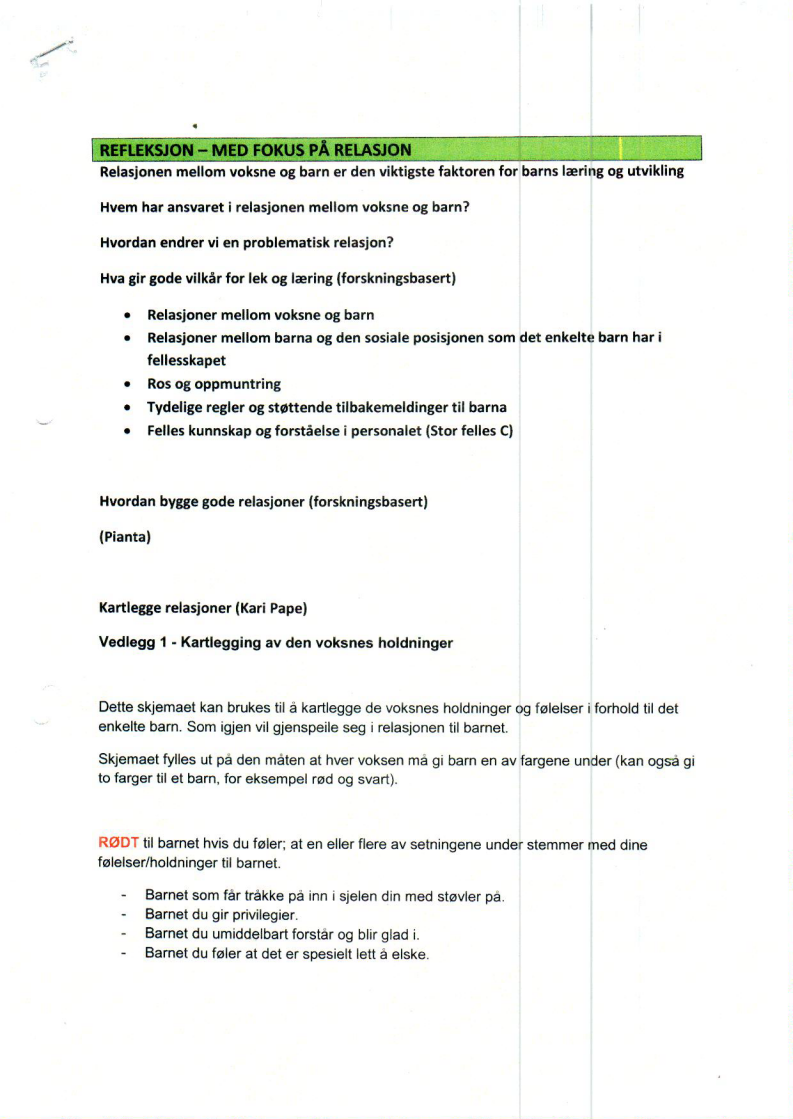 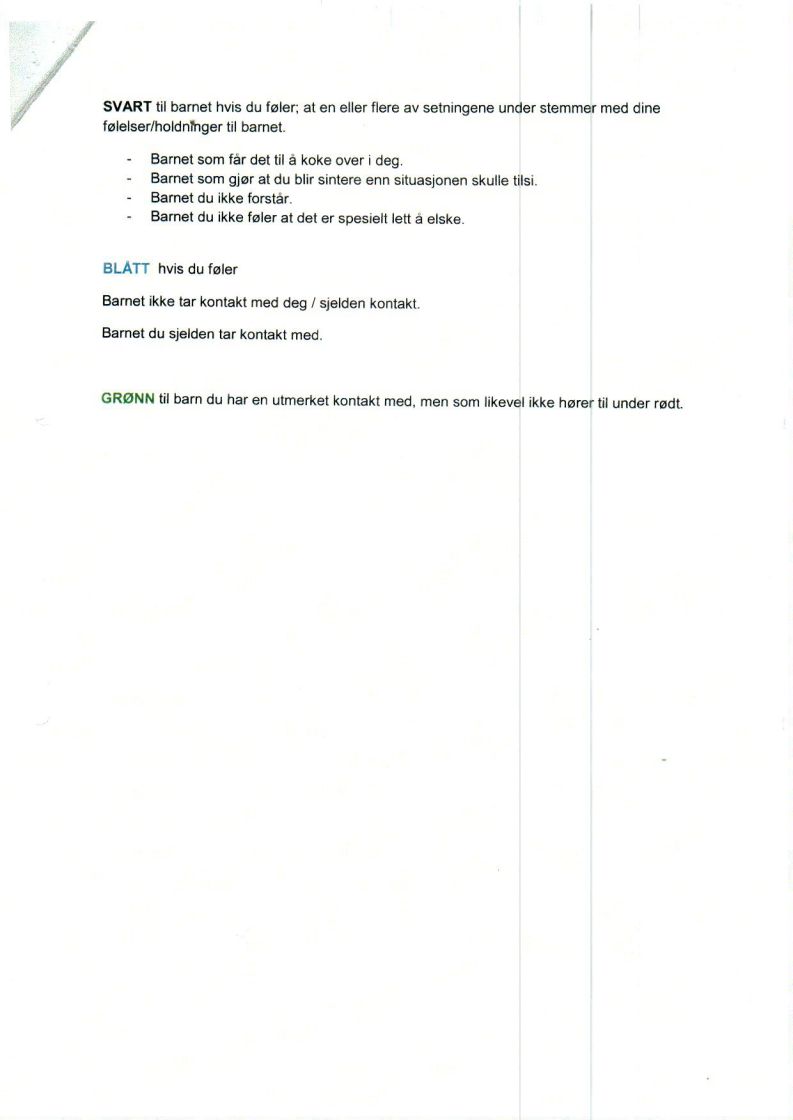 Analyse av barnegruppaPlasser barna på de ulike atferdstypene. Diskuter ulike tiltak som dere kan sette inn på gruppe nivå og for enkelt barn, for å forebygge og utvikle barnegruppa. Tips finnes i planen, Handlingsplan psykososialt barnehagemiljø.Sjekk på miljøet i barnehagen      			Fra Trygg i fjellEgenvurderingsskjema psykososialt barnehagemiljøBarnehagen har etter lov om barnehager vidtgående plikter når det gjelder å jobbe systematisk med å sikre et trygt og godt barnehagemiljø, som fremmer helse, trivsel, leke og læring for alle barn. Barnehageeier har ansvar for å ha system som sikrer at barnehagene driver i tråd med lover og gjeldende regelverk. I tråd med 01/21 Rundskriv om psykososialt barnehagemiljø er det fastsatt at barnehagene årlig skal gjennomføre en egenvurdering av barnehagemiljøet i den enkelte barnehage.Egenvurderingsskjemaet skal:Bidra til refleksjon over egen praksis for å sikre regelverksetterlevelse og finne læringspunkter for nødvendig forbedring av barnehagens praksis.Være utgangspunkt for erfaringsdeling i lærende nettverk og andre aktuelle fora.
Skjemaet fylles ut og sendes til kommunalsjef barnehage i Public 360. Virksomhetsleder har ansvaret for innholdet i skjema og for at egenvurderingen gjennomføres, og involverer aktuelle personer i lederteamet og ellers i barnehagen i arbeidet. Egenvurderingen skal være gjennomført og innsendt i forkant av møte mellom kommunalsjef barnehage og lederteamet i virksomheten, som gjennomføres hver høst.Er barnehagens handlingsplan for et trygt og godt psykososialt barnehagemiljø i aktiv bruk og oppdatert i samsvar med Stavanger kommunes rundskriv for barnehagemiljø? Har barnehagen velfungerende rutiner for å følge med på barnehagens psykososiale miljø?Har barnehagen kompetanse (kunnskap, motivasjon, verdier) til å jobbe forebyggende og på en god måte med å oppfylle delpliktene i aktivitetsplanen?Sikrer barnehagen at Samarbeidsutvalget får medvirke i evaluering av barnehagens arbeide med psykososialt barnehagemiljø?Informerer barnehagen systematisk foreldre om barns rettigheter i barnehagens psykososiale barnehagemiljø?Jobber barnehagen for at alle ansatte skal praktisere holdninger og verdier som bidrar til at alle barn er inkludert og har et trygt og godt barnehagemiljø?Nyttige lenkerSTAVAGER KOMMUNE HANDLINGSPLAN MOT MOBBING  https://www.stavanger.kommune.no/siteassets/samfunnsutvikling/planer/temaplaner/barnehageplaner/handlingsplan-mot-mobbing-i-barnehagen.pdfMobbing i barnehagen:  https://laringsmiljosenteret.uis.no/om-laringsmiljosenteret/nyheter-og-presse/film-om-mobbing-i-barnehagen-article127494-21227.htmlFILM OM AUTORITATIVE VOKSNE: https://www.youtube.com/watch?v=v_1xKUp-FkQFILM OM AUTORITATIVE VOKSNE: https://www.youtube.com/watch?v=SuuibnZymUY FILM: https://www.youtube.com/watch?v=7FsJedI-zpsFILM: https://www.youtube.com/watch?v=2-MswMwUAFwSE FILM: https://vimeo.com/254871203SE FILM : https://laringsmiljosenteret.uis.no/barnehage/omsorg-lek-og-laring/relasjoner/emosjoner-og-relasjoner-article117673-21095.htmlLytt til denne:» Lærerrommet: Mobbing i barnehagen»  SoundCloud: Her finner du episoden i avspillerenhttps://www.udir.no/nullmobbing/ErtingMobbingLikeverdige parterEn form for repetert, vedvarende og negative handlingsmønstreMorsomt, vanligvis ikke skadelig/vondtRettet mot enkeltindivider og skal skape fryktKan være forløper for mer alvorlige negative handlingerVanlig konfliktMobbing Likeverdige parterUbalanse i styrkeforhold/ikke vennerSkjer av og tilGjentatte negative handlinger (mønster)TilfeldigMed hensikt/planlagtIkke alvorligAlvorlig, trusler om fysisk eller emosjonell skade, ekskludering fra lek, truet tilhørighetsfølelseSamme emosjonelle reaksjonerSterk emosjonell reaksjon fra offer, ikke fra mobberSøker ikke makt/oppmerksomhetSøker makt, kontroll eller ev. materielle ting (leker osv.)Prøver ikke å oppnå noeSøker makt, kontroll eller ev. materielle ting (leker osv.)Dårlig samvittighet-tar ansvarIngen anger, skylder på offeretØnske om problemløsningIngen forsøk på problemløsningTILTAK ANSVAR DATOHele barnehagen går igjennom handlingsplanen:Hva er et godt psykososialt miljø? Hva er krenkende atferd?  Hva er terskelen for å gripe inn og hva det innebærer? Når skal ledelsen varsles?Virksomhetsleder og AvdelingslederEn gang i året HMS rutiner barn og helseAnsatte gjennomgår handlingsplanen og har samtaler om hva som karakteriseres som mobbing/krenkende adferd. Avdelingsleder og ped.leder ev. gruppelederVed oppstart av nytt barnehageårAnalyse av barnegruppa. Hvilke typer barn har avdelingen? Hvordan kan vi utvikle barnegruppen? Avdelingsleder og ped.leder ev. gruppelederOktoberInformasjon til foreldre Avdelingsleder og ped.lederVed oppstart av nytt barnehageårOpplæring og informasjon til alle nyansatte, Handlingsplan for psykososialt miljøAvdelingsleder Ved ansettelseVikar informasjon – ved bruk av den samme vikarAvdelingslederVed behovBarnehagen setter og evaluerer klare og forståelige grenser for akseptabel oppførsel.Avdelingsleder og ped.lederÅrligEvaluering av det psykososiale miljøet -evaluere handlingsplanenVirksomhetsleder og Avdelingsleder og alleÅrligBarna oppfordres til å si ifra hvis de ser andre blir plaget eller selv blir mobbetAlleKontinuerligBarnehagen involverer foreldrene i forebygging av mobbing. Tema på foreldremøte, SUVirksomhetsleder og Avdelingsleder/ped.leder1 gang pr.årHvis foreldre gir tilbakemelding/ er bekymret for at barnet mistrives i barnehagen skal det tas på alvorAlle ansattePedagogiskleder KontinuerligHvis personalet ser at et barn ikke trives/blir mobbet/ plaget gripes det inn umiddelbartAlle ansatteKontinuerligForeldre melder trivselssak – plikt til å undersøke og starte aktivitetsplanVirksomhetslederVed behovGjennomføre barnesamtaler – gjøres i uformell lekesituasjon, i forkant av foreldresamtalerPedagogiskleder2 ganger i året (høst og vår)Relasjonskartlegging – For å kartlegge relasjoner mellom voksne og barn.Pedagogiskleder2 ganger i året (høst og vår)Ståstedanalysen, foreldreundersøkelsen og medarbeider undersøkelsenVirksomhetsleder1 gang pr.årPlan for overganger internt og overgang til skole evalueresVirksomhetsleder1 gang pr.årHENDELSETILTAKANSVARGjennomført signatur og datoVarsel om krenkelse/mobbing Undersøke PedagogiskanalyseAlle, leder informeresDersom mobbing er oppdaget skal Observasjonen noteres og formidles så konkret som muligAktivitetsplanped.led og virksomhetsleder informeres.Den som oppdager mobbingDersom en medarbeider krenker eller mobber et barnVarsleUndersøkelserTiltak Den som oppdager mobbingVirksomhetsleder melder i fra til barnehageeierDersom virksomhetsleder krenker eller mobber et barnVarsle Undersøkelser Tiltak Den som oppdager mobbing/krenkelser ifra virksomhetsleder melder ifra til barnehage-sjefen/eierForeldre til et barn som blir krenket/mobbetUndesøkelser og observasjoner. Informere foreldre. Når man mistenker mobbing er det viktig at foreldrene blir informert. Vurdere innkalling til møtePedagogisklederPr. telefon/samtale Foreldre tilet barn som mobber andreInnkalle til møte informasjon om situasjonenPedagogiskleder/avdelingslederForeldrene til alle parter må holdes løpende informert.Øvrige ansatte skal ikke uttale seg. Viktig at foreldrene får riktig informasjon.Ped.leder. De ansatte på avd. (evt. hele barnehagen) informeres.informasjonPed.leder /virksomhetslederVirksomhetsleder informerer barnehagesjefeninformasjonVirksomhetslederBarna Snakk med de aktuelle barna om det som har skjedd. Snakk først med barna hver for segPersonalet vurderer hva som er årsaken til hendelsen og hva som bidrar til de uønskede hendelsene, pedagogiskanalyseTrenger ikke samtykke i fra foreldre. Barn har også rett til å ikke ønske å delta i samtale Ped.leder/avdelingslederKrenkelse/Mobbing  som utløser AktivitetsplanUtarbeider aktivitetsplanGjennomføre tiltakEvaluere tiltakPed.leder/avdelingslederVurdere behov for bistand fra andre instanser.Barnehagens ressursteam PPT, TBTAvdelingsleder/virksomhetslederBe barna om forslag til hva som kan gjøres med situasjonen.Barnesamtaler RelasjonsanalysePed.lederForesatte til den/de som blir utsatt for mobbing innkalles til møte der de blir informert og tatt med på råd. Møte Ped.leder er ansvarlig på sin avdeling. Avdelingsleder er overordnetForesatte til den /de som utsetter andre for mobbing innkalles til møte MøtePed.leder/avdelingslederBarnets navn:Født:Dato:Avdeling:Plan nummer:(Lag ny plan hver gang den oppdateres eller justeres)Hvilket problem skal tiltakene løse?(Hva mener barnet? Husk at barnets subjektive opplevelse skal legges til grunn. Barnehagen skal sørge for at barnet blir hørt.)Hovedmål:(Barnets navn) skal oppleve å ha et trygt og godt skolemiljø. (Husk at barnets beste skal være et grunnleggende hensyn i barnehagens vurdering av tiltak.)TiltakAnsvarligTidsperspektivEvalueringRELASJONSSKJEMARELASJONSSKJEMARELASJONSSKJEMARELASJONSSKJEMARELASJONSSKJEMARELASJONSSKJEMANavn på  barn1234567891011121314151617181920212223Barn som er prososiale: (Gode på sosiale ferdigheter, venner, har lite konflikter)Barn med negativ atferd:(Mangler sosiale ferdigheter, vanskelig å få venner, ofte i konflikter, tar ting, truer)Barn som har gode sosiale ferdigheter men de bruker negative handlinger for å oppnå ting:Barn som er usikre, ikke venner, forsiktige lite utrykk for egne behov:Spørsmål til vurderingVurder spørsmålene individuelt. Kryss av I er lite, 6 er mye. Bruk vedlegget ipersonalgruppen, sammenlign og reflekterSpørsmål til vurderingVurder spørsmålene individuelt. Kryss av I er lite, 6 er mye. Bruk vedlegget ipersonalgruppen, sammenlign og reflekterSpørsmål til vurderingVurder spørsmålene individuelt. Kryss av I er lite, 6 er mye. Bruk vedlegget ipersonalgruppen, sammenlign og reflekterSpørsmål til vurderingVurder spørsmålene individuelt. Kryss av I er lite, 6 er mye. Bruk vedlegget ipersonalgruppen, sammenlign og reflekterSpørsmål til vurderingVurder spørsmålene individuelt. Kryss av I er lite, 6 er mye. Bruk vedlegget ipersonalgruppen, sammenlign og reflekterSpørsmål til vurderingVurder spørsmålene individuelt. Kryss av I er lite, 6 er mye. Bruk vedlegget ipersonalgruppen, sammenlign og reflekterSpørsmål til vurderingVurder spørsmålene individuelt. Kryss av I er lite, 6 er mye. Bruk vedlegget ipersonalgruppen, sammenlign og reflekterVil du beskrive miljøet i barnehagen som preget av omsorg og aksept.1234566Vil du beskrive miljøet som preget Konflikt og krenkelser/erting1234566Vil du beskrive miljøet som inkluderende1234566Vil du beskrive samspillet mellom barna som preget av likeverd og veksling mellom hvem som leder og bestemmer1234566Vil du beskrive samspillet mellom barna preget av tydelig sosialt hierarki1234566Vil du beskrive et miljø som er preget av trygghet, oppmuntring, og en glede over andres mestring1234566Vil du beskrive miljøet som preget av prestasjonskrav og en konkurrerende holdning1234566Forekommer det ekskludering av enkeltbarn1234566Komentarer:Navn på barnehagenEgenvurdering er utarbeidet avJaNei/delvisBeskriv hvordan:Beskriv nødvendige endringer og framdrift:JaNei/delvisBeskriv hvordan:Beskriv nødvendige endringer og framdrift:JaNei/delvisBeskriv hvordan:Beskriv nødvendige endringer og framdrift:JaNei/delvisBeskriv hvordan:Beskriv nødvendige endringer og framdrift:JaNei/delvisBeskriv hvordan:Beskriv nødvendige endringer og framdrift:JaNei/delvisBeskriv hvordan:Beskriv nødvendige endringer og framdrift:Dato for gjennomført egenvurderingEr tema drøftet/planlagt drøftet i barnehagens lærende nettverk?